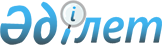 О внесении изменений и дополнений в постановление акимата области от 30 мая 2008 года N 195 "Об утверждении перечня объектов, подлежащих приватизации"
					
			Утративший силу
			
			
		
					Постановление акимата Актюбинской области от 30 марта 2009 года N 102. Зарегистрировано в Департаменте юстиции Актюбинской области 14 апреля 2009 года за N 3287. Утратило силу постановлением акимата Актюбинской области от 1 августа 2011 года № 242      Сноска. Утратило силу постановлением акимата Актюбинской области от 01.08.2011 № 242.      

В соответствии с Законом Республики Казахстан от 23 декабря 1995 года N 2721 "О приватизации", постановлением Правительства Республики Казахстан от 21 сентября 1999 года N 1431 "Вопросы приватизации объектов коммунальной собственности", статьей 27 Закона Республики Казахстан от 23 января 2001 года N 148 "О местном государственном управлении и самоуправлении в Республике Казахстан" акимат области ПОСТАНОВЛЯЕТ: 



      1. Внести в постановление акимата области N 195 от 30 мая 2008 года "Об утверждении перечня объектов, подлежащих приватизации", зарегистированного в департаменте юстиции Актюбинской области 20 июня 2008 года за N 3256 и опубликованного в газетах "Актобе", "Актюбинский вестник" 15 июля 2008 года, следующие изменения и дополнения: 

      перечень объектов коммунальной собственности, подлежащих приватизации по г.Актобе дополнить строками 26-1 - 26-15; 

      по Темирскому району 64-1; 

      по Кобдинскому району строкой 77-1 согласно приложения к настоящему постановлению; 

      в перечне объектов коммунальной собственности, подлежащих приватизации исключить: 

      строку 2 - Автомашина "ВАЗ-2121", 1990 года выпуска, г/н Д 375 АР, ГУ "Областная санэпидемстанция"; 

      строку 47 - Автомашина "УАЗ 469", 1994 года выпуска г/н D 214 ВР, Иргизский район. 



      2. ГУ "Управление финансов Актюбинской области" (Енсегенулы С.) внести соответствующие изменения в реестр объектов коммунальной государственной собственности. 



      3. Данное постановление вводится в действие по истечении 10 календарных дней со дня первого официального опубликования.        Аким области          Е.Сагиндиков        

Приложение           

к постановлению акимата области 

от 30 марта 2009 года N 102        Заместитель начальника 

      ГУ "Управление финансов 

      Актюбинской области"              У. Маменова 
					© 2012. РГП на ПХВ «Институт законодательства и правовой информации Республики Казахстан» Министерства юстиции Республики Казахстан
				г. Актобе 
26-1 Автомобиль 

"ГАЗ-3110", 2001 года выпуска, 

г/н D 482 BV. ГККП "Хозяйственное управление акимата области" Письмо директора ГККП "Хозяйственное управление акимата области" 

N 20 от 13.01.2009 г. Состояние неудовлетворительное 26-2 Автомобиль "ГАЗ-3110", 

2001 года выпуска, г/н D 114 АК. ГККП "Хозяйственное управление акимата области" Письмо директора ГККП "Хозяйственное управление акимата области" 

N 20 от 13.01.2009 г. Состояние неудовлетворительное 26-3 Автомобиль 

"ГАЗ-3110", 2001 года выпуска, г/н 

D 082 BW. ГККП "Хозяйственное управление акимата области" Письмо директора ГККП "Хозяйственное управление акимата области" 

N 20 от 13.01.2009 г. Состояние неудовлетворительное 26-4 Автомобиль 

"ГАЗ-3110", 2001 года выпуска, г/н 

D 190 АА. ГККП "Хозяйственное управление акимата области" Письмо директора ГККП "Хозяйственное управление акимата области" 

N 20 от 13.01.2009г Состояние неудовлетворительное 26-5 Автомобиль 

"ГАЗ-3110", 2001 года выпуска, г/н 

D 857 ВN. ГККП "Хозяйственное управление акимата области" Письмо директора ГККП "Хозяйственное управление акимата области" 

N 20 от 13.01.2009 г. Состояние неудовлетворительное 26-6 Автомобиль 

"ГАЗ-3102", 

2001 года выпуска, г/н 

D 473 BV. ГККП "Хозяйственное управление акимата области" Письмо директора ГККП "Хозяйственное управление акимата области" 

N 20 от 13.01.2009 г. Состояние неудовлетворительное 26-7 Автомобиль 

"ГАЗ-3110", 

2001 года выпуска, г/н 

D 031 АА. ГККП "Хозяйственное управление акимата области" Письмо директора ГККП "Хозяйственное управление акимата области" 

N 20 от 13.01.2009 г. Состояние неудовлетворительное 26-8 Автомобиль "ВАЗ-21061" 2000 года выпуска, г/н D 578 BW ГККП "Хозяйственное управление акимата области" Письмо директора ГККП "Хозяйственное управление акимата области" 

N 20 от 13.01.2009 г. Состояние неудовлетворительное 26-9 Автомобиль "ВАЗ-21213", 2000 года выпуска, г/н D 582 BW ГККП "Хозяйственное управление акимата области" Письмо директора ГККП "Хозяйственное управление акимата области" 

N 20 от 13.01.2009 г. Состояние неудовлетворительное 26-10 Автомобиль "ВАЗ-21213", 1999 года выпуска, г/н D 567 BW ГККП "Хозяйственное управление акимата области" Письмо директора ГККП "Хозяйственное управление акимата области" 

N 20 от 13.01.2009 г. Состояние неудовлетворительное 26-11 Автомобиль "ВАЗ-21074", 2000 года выпуска, г/н D 531 BW ГККП "Хозяйственное управление акимата области" Письмо директора ГККП "Хозяйственное управление акимата области" 

N 20 от 13.01.2009 г. Состояние неудовлетворительное 26-12 Автомобиль "ВАЗ-21213", 2001 года выпуска, г/н D 592 BW ГККП "Хозяйственное управление акимата области" Письмо директора ГККП "Хозяйственное управление акимата области" 

N 20 от 13.01.2009 г. Состояние неудовлетворительное 26-13 Автомобиль "Тико", 1997 года выпуска, г/н D 168 AU ГУ "Управление архивов и документации Актюбинской области" Письмо начальника ГУ "Управление архивов и документации Актюбинской области" N IV-5/603 от 22.12.2008г. Состояние неудовлетворительное 26-14 Помещение цеха г.Актобе ул. Кутузова 50 "А" Выявлен в процессе инвентаризации Состояние неудовлетворительное 26-15 Здание художествен-ной мастерской г.Актобе ул. Алтынсарина 7 Выявлен в процессе инвентаризации Состояние неудовлетворительное Темирский район 
64-1 Автомобиль "ГАЗ-310290" 1993 года выпуска, г/н D 145 ВS ГККП "Шубаркудукская детская музыкальная школа" Письмо акима Темирского района N 01-330 от 17.07.2008 г. Состояние неудовлетворительное Кобдинский район 
77-1 Автомобиль "УАЗ-31514-031", 1996 года выпуска, г/н D 580 ВМ ГУ "Кобдинская казахская средняя школа" Письмо акима Кобдинского района 

N 784 от 13.11.2008 г. Состояние неудовлетворительное 